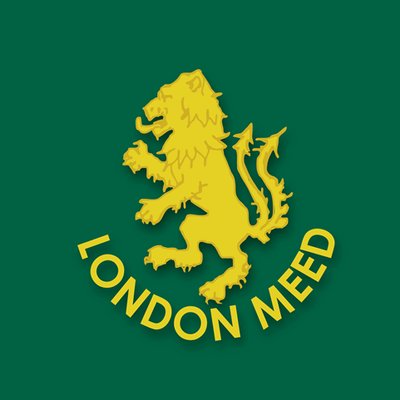 Wanted: Volunteers to help London Meed's improvement journey.Could you be a Governor and help the school improve our children's education?We need dedicated Governors who can help shape and deliver our Raising Achievement Plan by providing constructive challenge and support.No experience necessary - full induction and training given.Usually two meetings per term.For more information, please speak to any of the governors or Ms Reece, without obligation.For general information on being a school governor, simply Google “being a school governor” to find lots of useful links.Why not give something back to your child's schooland help everybody at London Meed achieve great things?London Meed Governors